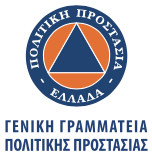 ΒΕΒΑΙΩΣΗ ΚΥΚΛΟΦΟΡΙΑΣ 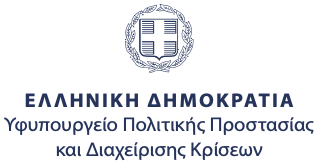 ΑΝΗΛΙΚΟΥ/ΗΣ ΜΑΘΗΤΗ/ΤΡΙΑΣΟ/Η ___________________________________________ (ονοματεπώνυμο) του _________________ (πατρώνυμο) μαθητής/τρια με αριθμό μητρώου μαθητή/τριας ____________________ του _____________________________________________ (σχολείο) που βρίσκεται στην ____________________________________________ _____________________ (οδός-αριθμός-περιοχή) είναι απαραίτητο να μετακινείται από την οικία του/της που βρίσκεται στην ________________________________________________ (οδός-αριθμός-περιοχή) προς και από το σχολείο του/της, τις εργάσιμες ημέρες, μεταξύ των ωρών:_____π.μ. και _____π.μ._____μ.μ. και _____μ.μ.Υπογραφή(Διευθυντής του ΣχολείουΟνοματεπώνυμο & τηλ. επικοινωνίας)